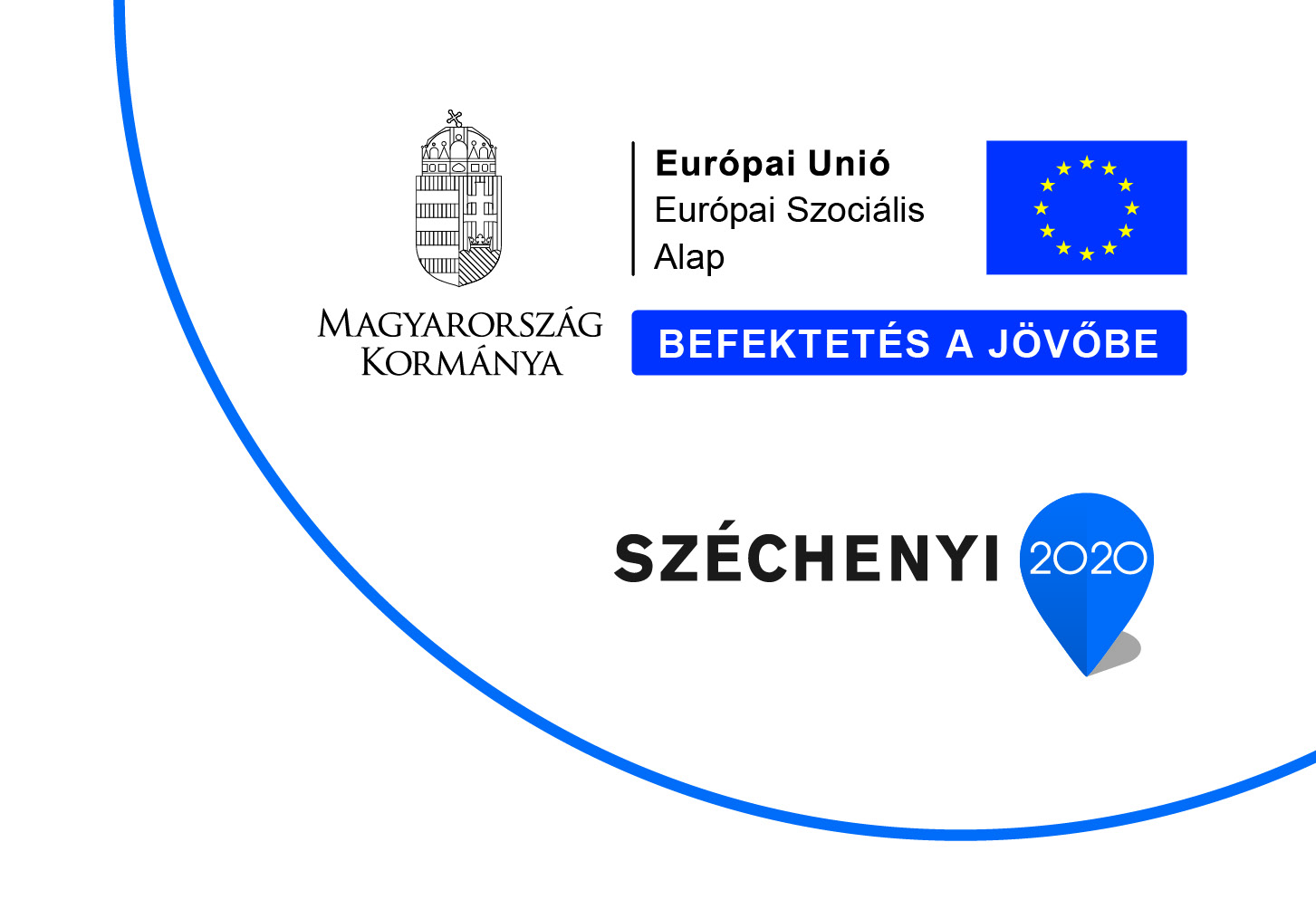 Gyulai Járásban a TOP 5.1.2-15 keretében megrendezett együttműködési szerződések aláírása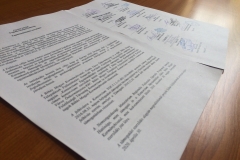 2017. április 24-én Gyulán a Polgármesteri Hivatal dísztermében került sor a TOP-5.1.2-15-BS1-2016-00005 „Helyi foglalkoztatási együttműködés a Gyulai Járásban” elnevezésű projekt Foglalkoztatási Paktum együttműködési szerződésének aláírása.A rendezvény megnyitását követően a szakmai programok következtek:Elérhető képzések bemutatása, egyéb támogatási konstrukciók ismertetése Békés Megyei KormányhivatalPaktumiroda tervezett helyszínének és feladatának bemutatása KBC  Nonprofit Kft.Együttműködési szerződés ismertetése és aláírása KBC  Nonprofit Kft.A szakmai program végeztével nagy örömünkre együttműködési szerződések kerültek aláírásra, melyet  a Konzorciumi  tagokon kívül számos önkormányzat és vállalkozó írt alá.Békés Megyei Kormányhivatal
mint Konzorciumvezető;
Gyula Város Önkormányzata
mint Konzorciumi Tag;
KBC Békés Megyei Települések Fejlesztéséért Nonprofit Korlátolt Felelősségű Társaság
mint Konzorciumi Tag;TOP-5.1.2-15-BS1 kódszámú támogatási felhívás előírásai szerint a foglalkoztatási együttműködésbe bevonandó partnerek:Békés Megyei ÖnkormányzatBékés Megyei Kereskedelmi és IparkamaraEleki Közös Önkormányzati Hivatal Lőkösházi KirendeltségeKétegyháza Nagyközség ÖnkormányzataElek Város ÖnkormányzataGál Ferenc Főiskola Békési Szakképző Iskola, Gimnázium és KollégiumArt Copy Studio Kft.Tóth és Társa Recycling Kft.Gyulahús Kft.Food Analytica Laboratórium és Innovációs Szolgáltató Kft.Dürer Nyomda Kft.Futizo Kft.Ajándékgyár Kft.Bokatex Kft.Gyulai Közüzemi Nonprofit Kft.Salus-Duo Kft.Agrodeere Kft.Fémipari Kft.